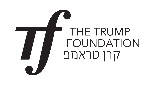 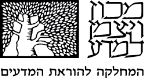 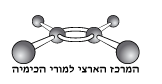 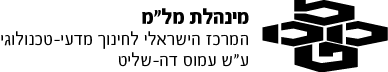 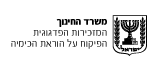 الاسم: ____________		جُسَيْم- مادّةالأسئلة  والتعليمات في هذه المهمة مكتوبة بصيغة المذكّر وهي موجّهة للبنات والبنين على حدٍّ سواء.	سؤال 1اشرح ما هو مصطلح المادّة؟المادّة هي:____________________________________________________________ سؤال 2سجّل أمثلة لمادّتين: _______________    __________________سجّل أمثلة لجُسَيمين:________________   ________________سؤال 3 حدّد هل كلّ عبارة، من العبارات التالية، صحيحة أو غير صحيحة؟ إذا كانت العبارة غير صحيحة، اشرح لماذا غير صحيحة؟  المادّة مكوّنة من جُسَيْمات كثيرة.  صحيح / غير صحيح______________________________________________________________ الجُسَيْم مكوّن من موادّ صغيرة كثيرة.   صحيح / غير صحيح_______________________________________________________ كلّ جزيء يوجد لها ثلاث حالات من حالات المادّة: صلب، سائل، غاز.   صحيح / غير صحيح______________________________________________________________ عدد الذرات في الجزيء أكبر من واحد. صحيح / غير صحيح______________________________________________________________ حجم جزيء الماء أكبر من حجم قطرة الماء.  صحيح / غير صحيح______________________________________________________________ يوجد روابط بين جُسَيْمات المادّة. صحيح / غير صحيح______________________________________________________________ سؤال 4أمامك ست رسوم تخطيطيّة لجُسَيْمات وموادّ، وقد أشرنا إليها بالأعداد (1)-(6).أجب عن الأسئلة أ- ث.                            1  				  2				   3                       4		             	                           5				6أيّة رسمة/رسومات تصف  3 جسيمات فقط؟ _________________أيّة رسمة تصف  3 أنواع موادّ؟ ______أيّة رسمة تصف مادّة واحدة في حالتين من حالات المادّة؟  _________________أيّة رسمة تصف مادّتين في الحالة نفسها من حالات المادّة؟ ___________________ سؤال 5اذكر جانبين يميّزان كلّ مادّة، ولا يمكن وصفهما برسمة تخطيطيّة.    _________________________________________________________    __________________________________________________________سؤال 6 أكمل الجدول. 	عمل ممتع!							وصف التعبير الرمز الكيميائيّجزيء واحد يحتوي على ذرة كربون وذرتين من الأكسجين.مادّة تحتوي على تكتل جزيئات غير مرتبطة الواحدة بالأخرى.يوجد في كلّ جزيء ذرتين أكسجين. جزيء يحتوي على 12 ذرة كربون، 
11 ذرة أكسجين وَ  22  ذرة هيدروجين. مادة صلبة مبنيّة من جزيئات تحتوي كلّ واحدة منها على 12 ذرة كربون، 11 ذرة أكسجين  
وَ  22 ذرة هيدروجين.ثلاث ذرات هيدروجين.